TIMELINE 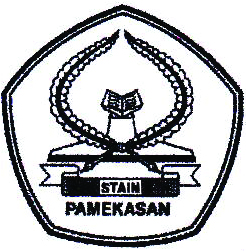 MATAKULIAH ILMU TAFSIRPRODI HUKUM EKONOMI SYARI`AH JURUSAN EKONOMI DAN BISNIS ISLAM STAIN PAMEKASAN 2017Jenis Penilaian: Partisipasi, attitude, penugasan, kedisiplinan, ujian formatif, dan ujian sumatifBuku AcuanMuhammad Husein al-Dzahabi, al-Tafsir wa al-Mufassirun, Kairo, Maktabah Wahbah, 2000--------------------------------------, Ilmu al-Tafsir, (Dar al-Ma’arif: Kairo, tth)Khalid Abdurrahman al-'Akk, Ushul al-Tafsir wa Qawaiduhu, (Beirut:Dar al-Nafais, 1986)Fahd bin Abdirrahman bin Sulaiman al-Rumi, Ushul al-Tafsir wa Manahijuhu, (ttp:Maktabah al-Taubah, 1419 H)M Quraish Shihab, Kaidah Tafsir: Syarat, Ketentuan, dan Aturan yang Patut Anda Ketahui dalam Memahami Ayat-Ayat al-Qur'an. Tangerang: Lentera Hati, 2013Ketentuan Tugas Makalah:Tiap makalah wajib menyertakan minimal satu buku literatur rujukan yang dibawa dan ditunjukkan saat presentasiTiap presentasi, makalah wajib difotokopi untuk diberikan kepada semua perwakilan kelompok yang lainHanya makalah yang digarap sesuai standar penulisan karya ilmiah dan rapi, yang diterima untuk dinilaiDOSEN PENGAMPU:SYUKRON AFFANI, M.S.INIP. 198012062015031002No. Kontak: 087 756 081 545 / 081 330 273 622KMateri UmumUraianKetr.1Perkenalan dan orientasi perkuliahan Perkenalan KelasKontrak PerkuliahanPengenalan umum mata kuliah ilmu tafsir (pengertian, tujuan dan manfaat matakuliah)Dosen2Konteks Tafsir al-QuranObjek (mukhatab) ayat: Nabi dan seluruh umat IslamPenuntun Dakwah NabiRagam Tema dan Tujuan UmumnyaDosen3Bahasa Arab sebagai bahasa al-QuranKeunikan bahasa Arab dibandingkan bahasa yang lainGenre sastra bahasa al-QuranDosen4Tafsir dan TakwilPengertian tafsir dan takwil (bahasa dan istilah)ContohPersamaan dan perbedaan tafsir dan ta’wil;Kelompok Diskusi 15Sejarah Perkembangan TafsirTafsir periode awal dan fenomenanya;Tafsir periode pertengahan dan fenomenanya;Tafsir periode modern dan fenomenanyaKelompok Diskusi 26Syarat-syarat MufassirSyarat-syarat menjadi penafsirResiko menafsirkan al-Quran tanpa ilmuKelompok Diskusi 37Tafsir dari Sisi SumbernyaTafsir bi al-Ma’tsur  Tafsir bi al-Ra’yTafsir IsyariPengertianMacam/tingkatanStatus/KualitasContohKelompok Diskusi 48Ujian Formatif Ujian Formatif (UTS)DosenCorak TafsirPengertian corak tafsir.Corak tafsir: hukmî, ‘ilmî falsafî, shûfî, adabî-ijtimâ`îdan contohKelompok Diskusi 59Model/gaya Tafsirأساليب التفسيرModel/gaya tafsir ditinjau keluasan tafsir: ijmâlî (global) dan ithnâbî (detail).Model/gaya tafsir ditinjau dari cara penjelasan tafsir; bayâni (deskriptif) dan muqâran (perbandingan).Model/gaya tafsir ditinjau dari urutan ayat dalam mushaf: tahlîlî (analitis) dan mawdlû’î (tematis)Kelompok Diskusi 610`Am-KhasMuthlaq-MuqayyadPengertian dan contohnyaKelompok Diskusi 711Nash-Dhahir-Muawwal-MujmalPengertian dan contohnyaKelompok Diskusi 812Lafadz dan Makna Haqiqi dan Majazi dalam Ayat-ayat al-QuranPengertian, Jenis, dan ContohnyaKelompok Diskusi 913Kajian Tafsir Q.S al-Maidah 51Terjemah harfiyah, Sebab turun, penafsiran para ulama, dan hubungan dengan kasus AhokDiskusi Panel14Ujian SumatifUjian Sumatif (UAS)Dosen